Lesson 2 Practice ProblemsRewrite the following expression as a number with no exponents. Explain or show your reasoning.
(From Unit 3, Lesson 1.)Find the value of each variable that makes the equation true.(From Unit 3, Lesson 1.)A square has area 9 cm2. How long are its sides?3 cm4.5 cm9 cm81 cmThe table shows the side length and area of several different squares. Complete the table using exact values.Find the two whole numbers that are the closest to . Explain your reasoning.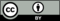 © CC BY 2019 by Illustrative Mathematics®side length (cm)5area (cm2)4998102